INDICAÇÃO Nº 8518/2017Sugere ao Poder Executivo Municipal que proceda a roçagem e limpeza nas laterais da Rua Amélia Furlan Colete no Caiubi.  (A)Excelentíssimo Senhor Prefeito Municipal, Nos termos do Art. 108 do Regimento Interno desta Casa de Leis, dirijo-me a Vossa Excelência para sugerir ao setor competente que proceda a roçagem e limpeza nas laterais da Rua Amélia Furlan Colete no Caiubi.  Justificativa:Fomos procurados por comerciantes e usuários do local solicitando essa providencia, pois, da forma que se encontra a rua que não é pavimentada está com mato alto nas laterais causando transtornos, insegurança e dificultando o acesso.Plenário “Dr. Tancredo Neves”, em 14 de Novembro de 2017.José Luís Fornasari                                                  “Joi Fornasari”Solidariedade                                                    - Vereador -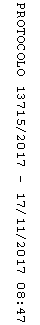 